3GPP TSG-CT WG1 Meeting #133-e	C1-216596E-meeting, 11-19 November 2021															was C1-216596* * * First change * * *4.4.3.3	In VPLMN4.4.3.3.1	Automatic and manual network selection modesIf the MS is in a VPLMN, the MS shall periodically attempt to obtain service on its HPLMN (if the EHPLMN list is not present or is empty) or one of its EHPLMNs (if the EHPLMN list is present) or a higher priority PLMN/access technology combinations listed in "user controlled PLMN selector" or "operator controlled PLMN selector" by scanning in accordance with the requirements that are applicable to i), ii) and iii) as defined in the Automatic Network Selection Mode in clause 4.4.3.1.1. In the case that the mobile has a stored "Equivalent PLMNs" list the mobile shall only select a PLMN if it is of a higher priority than those of the same country as the current serving PLMN which are stored in the "Equivalent PLMNs" list. For this purpose, a value of timer T may be stored in the SIM. The interpretation of the stored value depends on the radio capabilities supported by the MS:-	For an MS that does not support any of the following: EC-GSM-IoT, Category M1 or Category NB1 (as defined in 3GPP TS 36.306 [54]), T is either in the range 6 minutes to 8 hours in 6 minute steps or it indicates that no periodic attempts shall be made. If no value for T is stored in the SIM, a default value of 60 minutes is used for T.-	For an MS that only supports any of the following or a combination of: EC-GSM-IoT, Category M1 or Category NB1 (as defined in 3GPP TS 36.306 [54]), T is either in the range 2 hours to 240 hours, using 2 hour steps from 2 hours to 80 hours and 4 hour steps from 84 hours to 240 hours, or it indicates that no periodic attempts shall be made. If no value for T is stored in the SIM, a default value of 72 hours is used.-	For an MS that supports both:a)	any of the following or a combination of: EC-GSM-IoT, Category M1 or Category NB1 (as defined in 3GPP TS 36.306 [54]); andb)	any access technology other than the following: EC-GSM-IoT, Category M1 or Category NB1 (as defined in 3GPP TS 36.306 [54]),	then T is interpreted depending on the access technology in use as specified below:1)	if the MS is using any of the following at the time of starting timer T: EC-GSM-IoT, Category M1 or Category NB1 (as defined in 3GPP TS 36.306 [54]), T is either in the range 2 hours to 240 hours, using 2 hour steps from 2 hours to 80 hours and 4 hour steps from 84 hours to 240 hours, or it indicates that no periodic attempts shall be made. If no value for T is stored in the SIM, a default value of 72 hours is used; and2)	if the MS is not using any of the following at the time of starting timer T: EC-GSM-IoT, Category M1 or Category NB1 (as defined in 3GPP TS 36.306 [54]), T is either in the range 6 minutes to 8 hours in 6 minute steps or it indicates that no periodic attempts shall be made. If no value for T is stored in the SIM, a default value of 60 minutes is used for T.Editor's note: Whether the existing timer T duration can be reused if the UE has selected a PLMN offering disaster roaming service as VPLMN or a new timer duration needs to be defined is FFS.If the MS is configured with the MinimumPeriodicSearchTimer as specified in 3GPP TS 24.368 [50] or 3GPP TS 31.102 [40], the MS shall not use a value for T that is less than the MinimumPeriodicSearchTimer. If the value stored in the SIM, or the default value for T (when no value is stored in the SIM), is less than the MinimumPeriodicSearchTimer, then T shall be set to the MinimumPeriodicSearchTimer.The MS does not stop timer T, as described in 3GPP TS 24.008 [23] and 3GPP TS 24.301 [23A], when it activates power saving mode (PSM) (see 3GPP TS 23.682 [27A]) or mobile initiated connection only mode (MICO) as described in 3GPP TS 24.501 [64].The MS can be configured for Fast First Higher Priority PLMN search as specified in 3GPP TS 31.102 [40] or 3GPP TS 24.368 [50]. Fast First Higher Priority PLMN search is enabled if the corresponding configuration parameter is present and set to enabled. Otherwise, Fast First Higher Priority PLMN search is disabled.The attempts to access the HPLMN or an EHPLMN or higher priority PLMN shall be as specified below:a)	The periodic attempts shall only be performed in automatic mode when the MS is roaming, and not while the MS is attached for emergency bearer services, is registered for emergency services, has a PDU session for emergency services or has a PDN connection for emergency bearer services;b)	The MS shall make the first attempt after a period of at least 2 minutes and at most T minutes:-	only after switch on if Fast First Higher Priority PLMN search is disabled; or-	after switch on or upon selecting a VPLMN if Fast First Higher Priority PLMN search is enabled.c)	The MS shall make the following attempts if the MS is on the VPLMN at time T after the last attempt;d)	Periodic attempts shall only be performed by the MS while in idle mode or 5GMM-CONNECTED mode with RRC inactive indication (see 3GPP TS 24.501 [64]);d1)	Periodic attempts may be postponed while the MS is in power saving mode (PSM) (see 3GPP TS 23.682 [27A]).d2)	Periodic attempts may be postponed while the MS is receiving eMBMS transport service in idle mode (see 3GPP TS 23.246 [68]).d3)	Periodic attempts may be postponed till the next eDRX occasion while the MS is configured with eDRX.d4)	Periodic attempts may be postponed while the MS is in relaxed monitoring (see 3GPP TS 36.304 [43]).d5)	Periodic attempts may be postponed while the MS is in Mobile Initiated Connection Only mode (MICO).e)	If the HPLMN (if the EHPLMN list is not present or is empty) or a EHPLMN (if the list is present) or a higher priority PLMN is not found, the MS shall remain on the VPLMN.f)	In steps i), ii) and iii) of clause 4.4.3.1.1 the MS shall limit its attempts to access higher priority PLMN/access technology combinations to PLMN/access technology combinations of the same country as the current serving VPLMN, as defined in Annex Bg)	Only the priority levels of Equivalent PLMNs of the same country as the current serving VPLMN, as defined in Annex B, and which are not in the list of "PLMNs where registration was aborted due to SOR" if the UE has a list of "PLMNs where registration was aborted due to SOR" shall be taken into account to compare with the priority level of a selected PLMN.h)	If the PLMN of the highest priority PLMN/access technology combination available is the current VPLMN, or one of the PLMNs in the "Equivalent PLMNs" list and is not in the list of "PLMNs where registration was aborted due to SOR" if the UE has a list of "PLMNs where registration was aborted due to SOR", the MS shall remain on the current PLMN/access technology combination.i)	In step iii) of clause 4.4.3.1.1 the MS shall consider PLMNs which are in the list of "PLMNs where registration was aborted due to SOR" as lowest priority, if the UE has a list of "PLMNs where registration was aborted due to SOR".NOTE:	As an MS implementation option, the MS can make an attempt when the timer TD, TE, TF, TG or TH expires and there is a PLMN/access technology combination which the MS could not select while the timer was running (e.g. the PLMN was in the list of PLMNs where voice service was not possible in E-UTRAN) that is higher priority than the current serving PLMN and belongs to the same country as the current serving PLMN, as defined in Annex B.* * * Next change * * ** * * End of Changes * * *CR-Form-v12.1CR-Form-v12.1CR-Form-v12.1CR-Form-v12.1CR-Form-v12.1CR-Form-v12.1CR-Form-v12.1CR-Form-v12.1CR-Form-v12.1CHANGE REQUESTCHANGE REQUESTCHANGE REQUESTCHANGE REQUESTCHANGE REQUESTCHANGE REQUESTCHANGE REQUESTCHANGE REQUESTCHANGE REQUEST23.122CR0828revCurrent version:17.4.0For HELP on using this form: comprehensive instructions can be found at 
http://www.3gpp.org/Change-Requests.For HELP on using this form: comprehensive instructions can be found at 
http://www.3gpp.org/Change-Requests.For HELP on using this form: comprehensive instructions can be found at 
http://www.3gpp.org/Change-Requests.For HELP on using this form: comprehensive instructions can be found at 
http://www.3gpp.org/Change-Requests.For HELP on using this form: comprehensive instructions can be found at 
http://www.3gpp.org/Change-Requests.For HELP on using this form: comprehensive instructions can be found at 
http://www.3gpp.org/Change-Requests.For HELP on using this form: comprehensive instructions can be found at 
http://www.3gpp.org/Change-Requests.For HELP on using this form: comprehensive instructions can be found at 
http://www.3gpp.org/Change-Requests.For HELP on using this form: comprehensive instructions can be found at 
http://www.3gpp.org/Change-Requests.Proposed change affects:UICC appsMEXRadio Access NetworkCore NetworkTitle:	Higher priority PLMN serach for MS in satellite NG-RAN accessHigher priority PLMN serach for MS in satellite NG-RAN accessHigher priority PLMN serach for MS in satellite NG-RAN accessHigher priority PLMN serach for MS in satellite NG-RAN accessHigher priority PLMN serach for MS in satellite NG-RAN accessHigher priority PLMN serach for MS in satellite NG-RAN accessHigher priority PLMN serach for MS in satellite NG-RAN accessHigher priority PLMN serach for MS in satellite NG-RAN accessHigher priority PLMN serach for MS in satellite NG-RAN accessHigher priority PLMN serach for MS in satellite NG-RAN accessSource to WG:OPPOOPPOOPPOOPPOOPPOOPPOOPPOOPPOOPPOOPPOSource to TSG:C1C1C1C1C1C1C1C1C1C1Work item code:5GSAT_ARCH-CT5GSAT_ARCH-CT5GSAT_ARCH-CT5GSAT_ARCH-CT5GSAT_ARCH-CTDate:Date:Date:2021-11-Category:BRelease:Release:Release:Rel-17Use one of the following categories:
F  (correction)
A  (mirror corresponding to a change in an earlier 													release)
B  (addition of feature), 
C  (functional modification of feature)
D  (editorial modification)Detailed explanations of the above categories can
be found in 3GPP TR 21.900.Use one of the following categories:
F  (correction)
A  (mirror corresponding to a change in an earlier 													release)
B  (addition of feature), 
C  (functional modification of feature)
D  (editorial modification)Detailed explanations of the above categories can
be found in 3GPP TR 21.900.Use one of the following categories:
F  (correction)
A  (mirror corresponding to a change in an earlier 													release)
B  (addition of feature), 
C  (functional modification of feature)
D  (editorial modification)Detailed explanations of the above categories can
be found in 3GPP TR 21.900.Use one of the following categories:
F  (correction)
A  (mirror corresponding to a change in an earlier 													release)
B  (addition of feature), 
C  (functional modification of feature)
D  (editorial modification)Detailed explanations of the above categories can
be found in 3GPP TR 21.900.Use one of the following categories:
F  (correction)
A  (mirror corresponding to a change in an earlier 													release)
B  (addition of feature), 
C  (functional modification of feature)
D  (editorial modification)Detailed explanations of the above categories can
be found in 3GPP TR 21.900.Use one of the following categories:
F  (correction)
A  (mirror corresponding to a change in an earlier 													release)
B  (addition of feature), 
C  (functional modification of feature)
D  (editorial modification)Detailed explanations of the above categories can
be found in 3GPP TR 21.900.Use one of the following categories:
F  (correction)
A  (mirror corresponding to a change in an earlier 													release)
B  (addition of feature), 
C  (functional modification of feature)
D  (editorial modification)Detailed explanations of the above categories can
be found in 3GPP TR 21.900.Use one of the following categories:
F  (correction)
A  (mirror corresponding to a change in an earlier 													release)
B  (addition of feature), 
C  (functional modification of feature)
D  (editorial modification)Detailed explanations of the above categories can
be found in 3GPP TR 21.900.Use one of the following releases:
Rel-8	(Release 8)
Rel-9	(Release 9)
Rel-10	(Release 10)
Rel-11	(Release 11)
...
Rel-15	(Release 15)
Rel-16	(Release 16)
Rel-17	(Release 17)
Rel-18	(Release 18)Use one of the following releases:
Rel-8	(Release 8)
Rel-9	(Release 9)
Rel-10	(Release 10)
Rel-11	(Release 11)
...
Rel-15	(Release 15)
Rel-16	(Release 16)
Rel-17	(Release 17)
Rel-18	(Release 18)Reason for change:Reason for change:The conclusion on KI#6, has the following:-When the UE is performing periodic search for higher priority PLMN, the UE should not eliminate any candidate PLMN due to the value of its MCC not representing the same country as the MCC of the serving PLMN if:1)	The candidate PLMN has a PLMN ID with shared MCC; or   2)	The serving PLMN has a PLMN ID with shared MCC.Whilst the above specifically relate the NTN to "shared MCC", ITU-T's reply LS to CT1 in C1-215553 is clear that the use of extra-territorial MCC MNC for NTNs cannot be exclude. Thus the requirements for the periodic search for higher priority PLMNs for MS in NTN have to also consider PLMNs that have extra-territorial MCC MNCs in countries not having same MCCs.Thirdly, NTN might well operate with one specific MCC (and MNC) but serves subscribers in more than one specific country as well as in international areas/water.For example, Globalstar Asia Pacific of Korea whose targetted markets are shipping and maritime operations off mainland Korea and in inetrnational waters using the MCC of Korea.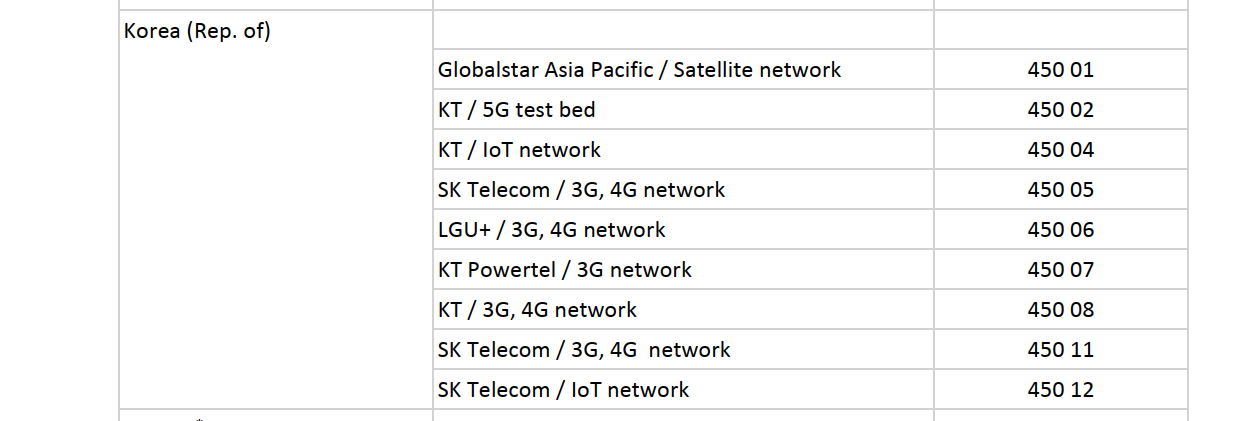 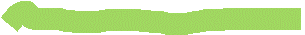 Given the above - especially that CT1 ought to veer away from defining what counts for "international areas/waters" and apply it to 23.122 procedures - this CR proposes that MS utilising satellite NG-RAN access, will for periodic serach for higher priority PLMNs not limit that search to PLMNs of the same country as the serving PLMN.Note:	This CR does not need the UE to know or use the definitions such as "shared MCC", "extra-territorial MCC" and "international areas".The conclusion on KI#6, has the following:-When the UE is performing periodic search for higher priority PLMN, the UE should not eliminate any candidate PLMN due to the value of its MCC not representing the same country as the MCC of the serving PLMN if:1)	The candidate PLMN has a PLMN ID with shared MCC; or   2)	The serving PLMN has a PLMN ID with shared MCC.Whilst the above specifically relate the NTN to "shared MCC", ITU-T's reply LS to CT1 in C1-215553 is clear that the use of extra-territorial MCC MNC for NTNs cannot be exclude. Thus the requirements for the periodic search for higher priority PLMNs for MS in NTN have to also consider PLMNs that have extra-territorial MCC MNCs in countries not having same MCCs.Thirdly, NTN might well operate with one specific MCC (and MNC) but serves subscribers in more than one specific country as well as in international areas/water.For example, Globalstar Asia Pacific of Korea whose targetted markets are shipping and maritime operations off mainland Korea and in inetrnational waters using the MCC of Korea.Given the above - especially that CT1 ought to veer away from defining what counts for "international areas/waters" and apply it to 23.122 procedures - this CR proposes that MS utilising satellite NG-RAN access, will for periodic serach for higher priority PLMNs not limit that search to PLMNs of the same country as the serving PLMN.Note:	This CR does not need the UE to know or use the definitions such as "shared MCC", "extra-territorial MCC" and "international areas".The conclusion on KI#6, has the following:-When the UE is performing periodic search for higher priority PLMN, the UE should not eliminate any candidate PLMN due to the value of its MCC not representing the same country as the MCC of the serving PLMN if:1)	The candidate PLMN has a PLMN ID with shared MCC; or   2)	The serving PLMN has a PLMN ID with shared MCC.Whilst the above specifically relate the NTN to "shared MCC", ITU-T's reply LS to CT1 in C1-215553 is clear that the use of extra-territorial MCC MNC for NTNs cannot be exclude. Thus the requirements for the periodic search for higher priority PLMNs for MS in NTN have to also consider PLMNs that have extra-territorial MCC MNCs in countries not having same MCCs.Thirdly, NTN might well operate with one specific MCC (and MNC) but serves subscribers in more than one specific country as well as in international areas/water.For example, Globalstar Asia Pacific of Korea whose targetted markets are shipping and maritime operations off mainland Korea and in inetrnational waters using the MCC of Korea.Given the above - especially that CT1 ought to veer away from defining what counts for "international areas/waters" and apply it to 23.122 procedures - this CR proposes that MS utilising satellite NG-RAN access, will for periodic serach for higher priority PLMNs not limit that search to PLMNs of the same country as the serving PLMN.Note:	This CR does not need the UE to know or use the definitions such as "shared MCC", "extra-territorial MCC" and "international areas".The conclusion on KI#6, has the following:-When the UE is performing periodic search for higher priority PLMN, the UE should not eliminate any candidate PLMN due to the value of its MCC not representing the same country as the MCC of the serving PLMN if:1)	The candidate PLMN has a PLMN ID with shared MCC; or   2)	The serving PLMN has a PLMN ID with shared MCC.Whilst the above specifically relate the NTN to "shared MCC", ITU-T's reply LS to CT1 in C1-215553 is clear that the use of extra-territorial MCC MNC for NTNs cannot be exclude. Thus the requirements for the periodic search for higher priority PLMNs for MS in NTN have to also consider PLMNs that have extra-territorial MCC MNCs in countries not having same MCCs.Thirdly, NTN might well operate with one specific MCC (and MNC) but serves subscribers in more than one specific country as well as in international areas/water.For example, Globalstar Asia Pacific of Korea whose targetted markets are shipping and maritime operations off mainland Korea and in inetrnational waters using the MCC of Korea.Given the above - especially that CT1 ought to veer away from defining what counts for "international areas/waters" and apply it to 23.122 procedures - this CR proposes that MS utilising satellite NG-RAN access, will for periodic serach for higher priority PLMNs not limit that search to PLMNs of the same country as the serving PLMN.Note:	This CR does not need the UE to know or use the definitions such as "shared MCC", "extra-territorial MCC" and "international areas".The conclusion on KI#6, has the following:-When the UE is performing periodic search for higher priority PLMN, the UE should not eliminate any candidate PLMN due to the value of its MCC not representing the same country as the MCC of the serving PLMN if:1)	The candidate PLMN has a PLMN ID with shared MCC; or   2)	The serving PLMN has a PLMN ID with shared MCC.Whilst the above specifically relate the NTN to "shared MCC", ITU-T's reply LS to CT1 in C1-215553 is clear that the use of extra-territorial MCC MNC for NTNs cannot be exclude. Thus the requirements for the periodic search for higher priority PLMNs for MS in NTN have to also consider PLMNs that have extra-territorial MCC MNCs in countries not having same MCCs.Thirdly, NTN might well operate with one specific MCC (and MNC) but serves subscribers in more than one specific country as well as in international areas/water.For example, Globalstar Asia Pacific of Korea whose targetted markets are shipping and maritime operations off mainland Korea and in inetrnational waters using the MCC of Korea.Given the above - especially that CT1 ought to veer away from defining what counts for "international areas/waters" and apply it to 23.122 procedures - this CR proposes that MS utilising satellite NG-RAN access, will for periodic serach for higher priority PLMNs not limit that search to PLMNs of the same country as the serving PLMN.Note:	This CR does not need the UE to know or use the definitions such as "shared MCC", "extra-territorial MCC" and "international areas".The conclusion on KI#6, has the following:-When the UE is performing periodic search for higher priority PLMN, the UE should not eliminate any candidate PLMN due to the value of its MCC not representing the same country as the MCC of the serving PLMN if:1)	The candidate PLMN has a PLMN ID with shared MCC; or   2)	The serving PLMN has a PLMN ID with shared MCC.Whilst the above specifically relate the NTN to "shared MCC", ITU-T's reply LS to CT1 in C1-215553 is clear that the use of extra-territorial MCC MNC for NTNs cannot be exclude. Thus the requirements for the periodic search for higher priority PLMNs for MS in NTN have to also consider PLMNs that have extra-territorial MCC MNCs in countries not having same MCCs.Thirdly, NTN might well operate with one specific MCC (and MNC) but serves subscribers in more than one specific country as well as in international areas/water.For example, Globalstar Asia Pacific of Korea whose targetted markets are shipping and maritime operations off mainland Korea and in inetrnational waters using the MCC of Korea.Given the above - especially that CT1 ought to veer away from defining what counts for "international areas/waters" and apply it to 23.122 procedures - this CR proposes that MS utilising satellite NG-RAN access, will for periodic serach for higher priority PLMNs not limit that search to PLMNs of the same country as the serving PLMN.Note:	This CR does not need the UE to know or use the definitions such as "shared MCC", "extra-territorial MCC" and "international areas".The conclusion on KI#6, has the following:-When the UE is performing periodic search for higher priority PLMN, the UE should not eliminate any candidate PLMN due to the value of its MCC not representing the same country as the MCC of the serving PLMN if:1)	The candidate PLMN has a PLMN ID with shared MCC; or   2)	The serving PLMN has a PLMN ID with shared MCC.Whilst the above specifically relate the NTN to "shared MCC", ITU-T's reply LS to CT1 in C1-215553 is clear that the use of extra-territorial MCC MNC for NTNs cannot be exclude. Thus the requirements for the periodic search for higher priority PLMNs for MS in NTN have to also consider PLMNs that have extra-territorial MCC MNCs in countries not having same MCCs.Thirdly, NTN might well operate with one specific MCC (and MNC) but serves subscribers in more than one specific country as well as in international areas/water.For example, Globalstar Asia Pacific of Korea whose targetted markets are shipping and maritime operations off mainland Korea and in inetrnational waters using the MCC of Korea.Given the above - especially that CT1 ought to veer away from defining what counts for "international areas/waters" and apply it to 23.122 procedures - this CR proposes that MS utilising satellite NG-RAN access, will for periodic serach for higher priority PLMNs not limit that search to PLMNs of the same country as the serving PLMN.Note:	This CR does not need the UE to know or use the definitions such as "shared MCC", "extra-territorial MCC" and "international areas".The conclusion on KI#6, has the following:-When the UE is performing periodic search for higher priority PLMN, the UE should not eliminate any candidate PLMN due to the value of its MCC not representing the same country as the MCC of the serving PLMN if:1)	The candidate PLMN has a PLMN ID with shared MCC; or   2)	The serving PLMN has a PLMN ID with shared MCC.Whilst the above specifically relate the NTN to "shared MCC", ITU-T's reply LS to CT1 in C1-215553 is clear that the use of extra-territorial MCC MNC for NTNs cannot be exclude. Thus the requirements for the periodic search for higher priority PLMNs for MS in NTN have to also consider PLMNs that have extra-territorial MCC MNCs in countries not having same MCCs.Thirdly, NTN might well operate with one specific MCC (and MNC) but serves subscribers in more than one specific country as well as in international areas/water.For example, Globalstar Asia Pacific of Korea whose targetted markets are shipping and maritime operations off mainland Korea and in inetrnational waters using the MCC of Korea.Given the above - especially that CT1 ought to veer away from defining what counts for "international areas/waters" and apply it to 23.122 procedures - this CR proposes that MS utilising satellite NG-RAN access, will for periodic serach for higher priority PLMNs not limit that search to PLMNs of the same country as the serving PLMN.Note:	This CR does not need the UE to know or use the definitions such as "shared MCC", "extra-territorial MCC" and "international areas".The conclusion on KI#6, has the following:-When the UE is performing periodic search for higher priority PLMN, the UE should not eliminate any candidate PLMN due to the value of its MCC not representing the same country as the MCC of the serving PLMN if:1)	The candidate PLMN has a PLMN ID with shared MCC; or   2)	The serving PLMN has a PLMN ID with shared MCC.Whilst the above specifically relate the NTN to "shared MCC", ITU-T's reply LS to CT1 in C1-215553 is clear that the use of extra-territorial MCC MNC for NTNs cannot be exclude. Thus the requirements for the periodic search for higher priority PLMNs for MS in NTN have to also consider PLMNs that have extra-territorial MCC MNCs in countries not having same MCCs.Thirdly, NTN might well operate with one specific MCC (and MNC) but serves subscribers in more than one specific country as well as in international areas/water.For example, Globalstar Asia Pacific of Korea whose targetted markets are shipping and maritime operations off mainland Korea and in inetrnational waters using the MCC of Korea.Given the above - especially that CT1 ought to veer away from defining what counts for "international areas/waters" and apply it to 23.122 procedures - this CR proposes that MS utilising satellite NG-RAN access, will for periodic serach for higher priority PLMNs not limit that search to PLMNs of the same country as the serving PLMN.Note:	This CR does not need the UE to know or use the definitions such as "shared MCC", "extra-territorial MCC" and "international areas".Summary of change:Summary of change:For MS in satellite NG-RAN access, the periodic search for higher priority PLMNs is not limited to PLMNs of the same country as the current serving PLMN.   For MS in satellite NG-RAN access, the periodic search for higher priority PLMNs is not limited to PLMNs of the same country as the current serving PLMN.   For MS in satellite NG-RAN access, the periodic search for higher priority PLMNs is not limited to PLMNs of the same country as the current serving PLMN.   For MS in satellite NG-RAN access, the periodic search for higher priority PLMNs is not limited to PLMNs of the same country as the current serving PLMN.   For MS in satellite NG-RAN access, the periodic search for higher priority PLMNs is not limited to PLMNs of the same country as the current serving PLMN.   For MS in satellite NG-RAN access, the periodic search for higher priority PLMNs is not limited to PLMNs of the same country as the current serving PLMN.   For MS in satellite NG-RAN access, the periodic search for higher priority PLMNs is not limited to PLMNs of the same country as the current serving PLMN.   For MS in satellite NG-RAN access, the periodic search for higher priority PLMNs is not limited to PLMNs of the same country as the current serving PLMN.   For MS in satellite NG-RAN access, the periodic search for higher priority PLMNs is not limited to PLMNs of the same country as the current serving PLMN.   Consequences if not approved:Consequences if not approved:For MS in satellite NR-RAN access, NTN and PLMNs operating in the same locale as the serving PLMN but whose MCCs are dfferent from that of the serving VPLMN, will remain excluded in search for higher priority PLMNs.For MS in satellite NR-RAN access, NTN and PLMNs operating in the same locale as the serving PLMN but whose MCCs are dfferent from that of the serving VPLMN, will remain excluded in search for higher priority PLMNs.For MS in satellite NR-RAN access, NTN and PLMNs operating in the same locale as the serving PLMN but whose MCCs are dfferent from that of the serving VPLMN, will remain excluded in search for higher priority PLMNs.For MS in satellite NR-RAN access, NTN and PLMNs operating in the same locale as the serving PLMN but whose MCCs are dfferent from that of the serving VPLMN, will remain excluded in search for higher priority PLMNs.For MS in satellite NR-RAN access, NTN and PLMNs operating in the same locale as the serving PLMN but whose MCCs are dfferent from that of the serving VPLMN, will remain excluded in search for higher priority PLMNs.For MS in satellite NR-RAN access, NTN and PLMNs operating in the same locale as the serving PLMN but whose MCCs are dfferent from that of the serving VPLMN, will remain excluded in search for higher priority PLMNs.For MS in satellite NR-RAN access, NTN and PLMNs operating in the same locale as the serving PLMN but whose MCCs are dfferent from that of the serving VPLMN, will remain excluded in search for higher priority PLMNs.For MS in satellite NR-RAN access, NTN and PLMNs operating in the same locale as the serving PLMN but whose MCCs are dfferent from that of the serving VPLMN, will remain excluded in search for higher priority PLMNs.For MS in satellite NR-RAN access, NTN and PLMNs operating in the same locale as the serving PLMN but whose MCCs are dfferent from that of the serving VPLMN, will remain excluded in search for higher priority PLMNs.Clauses affected:Clauses affected:4.4.3.3.14.4.3.3.14.4.3.3.14.4.3.3.14.4.3.3.14.4.3.3.14.4.3.3.14.4.3.3.14.4.3.3.1YNOther specsOther specsX Other core specifications	 Other core specifications	 Other core specifications	 Other core specifications	TS/TR ... CR ... TS/TR ... CR ... TS/TR ... CR ... affected:affected:X Test specifications Test specifications Test specifications Test specificationsTS/TR ... CR ... TS/TR ... CR ... TS/TR ... CR ... (show related CRs)(show related CRs)X O&M Specifications O&M Specifications O&M Specifications O&M SpecificationsTS/TR ... CR ... TS/TR ... CR ... TS/TR ... CR ... Other comments:Other comments:This CR's revision history:This CR's revision history: